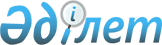 Бурабай аудандық мәслихатының 2009 жылғы 21 желтоқсандағы № С-21/1 "2010-2012 жылдарға арналған аудан бюджеті туралы" шешіміне өзгерістер енгізу туралы
					
			Күшін жойған
			
			
		
					Ақмола облысы Бурабай аудандық мәслихатының 2010 жылғы 19 наурыздағы № С-24/1 шешімі. Ақмола облысы Бурабай ауданының Әділет басқармасында 2010 жылғы 19 наурызда № 1-19-176 тіркелді. Күші жойылды - Ақмола облысы Бурабай аудандық мәслихатының 2011 жылғы 10 ақпандағы  № С-30/5 шешімімен

      Ескерту. Күші жойылды - Ақмола облысы Бурабай аудандық мәслихатының 2011.02.10 № С-30/5 шешімімен      Қазақстан Республикасының 2008 жылғы 4 желтоқсандағы Бюджеттік Кодексінің 109 бабының 5 тармағына, «Қазақстан Республикасындағы жергілікті мемлекеттік басқару және өзін-өзі басқару туралы» Қазақстан Республикасының 2001 жылғы 23 қаңтардағы Заңының 6 бабына сәйкес Бурабай аудандық мәслихаты ШЕШІМ ЕТТI:



      1. Бурабай аудандық мәслихатының «2010-2012 жылдарға арналған аудан бюджетi туралы» 2009 жылғы 21 желтоқсандағы № С-21/1 (Нормативтік құқықтық кесімдерді мемлекеттік тіркеу тізілімінде № 1-19-170 тіркелген, 2010 жылдың 21 қаңтарында аудандық «Бурабай» газетінде, 2010 жылдың 18 қаңтарында аудандық «Луч» газетінде жарияланған) шешіміне келесi өзгерістер енгiзiлсiн:



      1 тармақта:

      1) тармақшада:

      «4886202,0» сандары «4967402,0» сандарына ауыстырылсын;

      «3220329,0» сандары «3301529,0» сандарына ауыстырылсын.

      2) тармақшада:

      «4593161,8» сандары «4674361,8» сандарына ауыстырылсын.



      3 тармақта:

      3) тармақшада:

      «60000,0» сандары «141200,0» сандарына ауыстырылсын.



      2. Бурабай аудандық мәслихатының аталған шешiмiнің 1, 5 қосымшасы осы шешiмнiң 1, 2 қосымшасына сәйкес жаңа редакцияда берілсiн және бекiтiлсiн.



      3. Осы шешiм Ақмола облысының Бурабай аудандық әдiлет басқармасында мемлекеттiк тiркелген күннен бастап күшіне енедi және 2010 жылдың 1 қаңтарынан бастап қолданысқа енгізіледі.      Аудандық мәслихаттың

      XXIV (кезектен тыс)

      сессиясының төрағасы                       Н.Туманова      Аудандық мәслихаттың

      хатшысы                                    Г. Марченко      КЕЛІСІЛДІ:      Бурабай ауданының әкімі                    В.Балахонцев      «Бурабай ауданының экономика

      және бюджеттік жоспарлау

      бөлімі» мемлекеттік мекемесінің

      бастығы                                    Г.Тінәлинова

Бурабай аудандық мәслихаттың

2010 жылғы 19 наурыздағы № С-24/1

шешіміне 1 қосымшаБурабай ауданының 2010 жылға арналған бюджеті

Бурабай аудандық мәслихаттың

2010 жылғы 19 наурыздағы № С-24/1

шешіміне 2 қосымша

Бурабай аудандық мәслихаттың

2009 жылғы 21 желтоқсандағы № С-21/1

шешіміне 5 қосымша2010 жылға арналған аудандық мәнді қала,

кент, ауылдық (селолық) округтердің

бюджеттік бағдарламалары
					© 2012. Қазақстан Республикасы Әділет министрлігінің «Қазақстан Республикасының Заңнама және құқықтық ақпарат институты» ШЖҚ РМК
				санаттарсанаттарсанаттарсанаттарсанаттарБАРЛЫҒЫсыныптарсыныптарсыныптарсыныптарБАРЛЫҒЫсыныпшасыныпшасыныпшаБАРЛЫҒЫайырықшалықайырықшалықБАРЛЫҒЫ12345БАРЛЫҒЫКірістер49674021САЛЫҚТЫҚ ТҮСІМДЕР1332611101Табыс салығы1273951012Жеке табыс салығы127395101202Төлем көзінен салық салынбайтын табыстардан ұсталатын жеке табыс салығы 101195101203Қызметін біржолғы талон бойынша жүзеге асыратын жеке тұлғалардан алынатын жеке табыс салығы26200103Әлеуметтік салық6786251031Әлеуметтік салық678625103101Әлеуметтік салық678625104Меншiкке салынатын салықтар4710481041Мүлікке салынатын салықтар298229104101Заңды тұлғалардың және жеке кәсіпкерлердің мүлкіне салынатын салық293112104102Жеке тұлғалардың мүлкiне салынатын салық51171043Жер салығы90122104302Елдi мекендер жерлерiне жеке тұлғалардан алынатын жер салығы7386104303Өнеркәсіп, көлік, байланыс, қорғаныс жеріне және ауыл шаруашылығына арналмаған өзге де жерге салынатын жер салығы 42274104306Ерекше қорғалатын табиғи аумақтың жеріне, сауықтыру, рекреациялық және тарихи-мәдени мақсаттағы жерлерге салынатын жер салығы170104307Ауыл шаруашылығы мақсатындағы жерлерге заңды тұлғалардан, жеке кәсіпкерлерден, жеке нотариустар мен адвокаттардан алынатын жер салығы257104308Елді мекендер жерлеріне заңды тұлғалардан, жеке кәсіпкерлерден, жеке нотариустар мен адвокаттардан алынатын жер салығы400351044Көлік құралдарына салынатын салық81247104401Заңды тұлғалардан көлiк құралдарына салынатын салық28300104402Жеке тұлғалардан көлiк құралдарына салынатын салық529471045Бірыңғай жер салығы1450104501Бірыңғай жер салығы1450105Тауарларға, жұмыстарға және қызметтерге салынатын iшкi салықтар443731052Акциздер6168105296Заңды және жеке тұлғалар бөлшек саудада өткізетін, сондай-ақ өзінің өндірістік мұқтаждарына пайдаланылатын бензин4500105297Заңды және жеке тұлғалар бөлшек саудада өткізетін, сондай-ақ өзінің өндірістік мұқтаждарына пайдаланылатын дизель отыны16681053Табиғи және басқа да ресурстарды пайдаланғаны үшiн түсетiн түсiмдер11242105315Жер участоктарын пайдаланғаны үшін төлем112421054Кәсіпкерлік және кәсіби қызметті жүргізгені үшін алынатын алымдар19191105401Жеке кәсіпкерлерді мемлекеттік тіркегені үшін алынатын алым 1814105402Жекеленген қызмет түрлерімен айналысу құқығы үшін алынатын лицензиялық алым6000105403Заңды тұлғаларды мемлекеттiк тiркегенi және филиалдар мен өкiлдiктердi есептiк тiркегенi, сондай-ақ оларды қайта тіркегені үшiн алым 824105405Жылжымалы мүлікті кепілдікке салуды мемлекеттік тіркегені және кеменің немесе жасалып жатқан кеменің ипотекасы үшін алынатын алым324105414Көлік құралдарын мемлекеттік тіркегені, сондай-ақ оларды қайта тіркегені үшін алым1201105418Жылжымайтын мүлікке және олармен мәміле жасау құқығын мемлекеттік тіркегені үшін алынатын алым5028105420Жалпыға ортақ пайдаланылатын жергілікті автомобиль жолдарының бөлінген белдеуінде және елді мекендерде жарнама объектілерін орналастырғаны үшін төлем40001055Ойын бизнесіне салық777202Тіркелген салық7772107Басқа да салықтар01Басқа да салықтар010Жергілікті бюджетке түсетін өзге де салық түсімдері0108Заңдық мәнді іс-әрекеттерді жасағаны және (немесе) оған уәкілеттігі бар мемлекеттік органдар немесе лауазымды адамдар құжаттар бергені үшін алынатын міндетті төлемдер111701081Мемлекеттік баж11170108102Мемлекеттік мекемелерге сотқа берілетін талап арыздарынан алынатын мемлекеттік бажды қоспағанда,мемлекеттік баж сотқа берілетін талап арыздардан, ерекше талап ету істері арыздарынан, ерекше жүргізілетін істер бойынша арыздардан (шағымдардан),сот бұйрығын6761108104Азаматтық хал актілерін тіркегені үшін, сондай-ақ азаматтарға азаматтық хал актілерін тіркегені туралы куәліктерді және азаматтық хал актілерін тіркеу туралы куәліктерді және азаматтық хал актілері жазбаларын өзгертуге, толықтыруға және қалпына келтіру2600108105Шетелге баруға және Қазақстан Республикасына басқа мемлекеттерден адамдарды шақыруға құқық беретін құжаттарды ресімдегені үшін, сондай-ақ осы құжаттарға өзгерістер енгізгені үшін мемлекеттік баж540108106Шетелдіктердің паспорттарына немесе оларды ауыстыратын құжаттарына Қазақстан Республикасынан кету және Қазақстан Республикасына келу құқығына виза бергені үшін алынатын мемлекеттік баж0108107Қазақстан Республикасы азаматтығын алу, Қазақстан Республикасы азаматтығын қалпына келтіру және Қазақстан Республикасы азаматтығын тоқтату туралы құжаттарды ресімдегені үшін алынатын мемлекеттік баж54108108Тұрғылықты жерін тіркеу үшін мемлекеттік баж 900108109Аңшы куәлігін бергені және оны жыл сайын тіркегені үшін мемлекеттік баж 100108110Жеке және заңды тұлғалардың азаматтық, қызметтік қаруының (аңшылық суық қаруды, белгі беретін қаруды, ұңғысыз атыс қаруын, механикалық шашыратқыштарды, көзден жас ағызатын немесе тітіркендіретін заттар толтырылған аэрозольді және басқа құрылғыларды, үрлемелі қуаты 7,5 Джоульдан аспайтын пневматикалық қаруды қоспағанда және калибрі 4,5 миллиметрге дейінгілерін қоспағанда) әрбір бірлігін тіркегені және қайта тіркегені үшін алынатын мемлекеттік баж салығы;110108112Қаруды және оның оқтары сақтауға немесе сақтау мен алып жүруге, тасымалдауға, Қазақстан Республикасының аумағына әкелуге және Қазақстан Республикасынан әкетуге рұқсат бергені үшін алынатын мемлекеттік баж1052САЛЫҚТЫҚ ЕМЕС ТҮСІМДЕР58962201Мемлекеттік меншіктен түсетін түсімдер30451Мемлекеттік кәсіпорындардың таза кірісі бөлігінің түсімдері1002Коммуналдық мемлекеттік кәсіпорындардың таза кірісін бір бөлігінің түсімдері105Мемлекет меншігіндегі мүлікті жалға беруден түсетін кірістер303504Коммуналдық меншіктегі мүлікті жалға беруден түсетін кірістер3035202Мемлекеттік бюджеттен қаржыландырылатын мемлекеттік мекемелердің тауарларды (жұмыстарды, қызметтерді) өткізуінен түсетін түсімдер1621Мемлекеттік бюджеттен қаржыландырылатын мемлекеттік мекемелердің тауарларды (жұмыстарды, қызметтерді) өткізуінен түсетін түсімдер16202Жергілікті бюджеттен қаржыландырылатын мемлекеттік мекемелер көрсететін қызметтерді сатудан түсетін түсімдер162203Мемлекеттік бюджеттен қаржыландырылатын мемлекеттік мекемелер ұйымдастыратын мемлекеттік сатып алуды өткізуден түсетін ақша түсімдері51Мемлекеттік бюджеттен қаржыландырылатын мемлекеттік мекемелер ұйымдастыратын мемлекеттік сатып алуды өткізуден түсетін ақша түсімдері502Жергілікті бюджеттен қаржыландырылатын мемлекеттік мекемелер ұйымдастыратын мемлекеттік сатып алуды өткізуден түсетін ақшаның түсімі5204Мемлекеттік бюджеттен қаржыландырылатын, сондай-ақ Қазақстан Республикасы Ұлттық Банкінің бюджетінен (шығыстар сметасынан) ұсталатын және қаржыландырылатын мемлекеттік мекемелер салатын айыппұлдар, өсімпұлдар, санкциялар, өндіріп алулар540002041Мұнай секторы ұйымдарынан түсетін түсімдерді қоспағанда, мемлекеттік бюджеттен қаржыландырылатын, сондай-ақ Қазақстан Республикасы Ұлттық Банкінің бюджетінен (шығыстар сметасынан) ұсталатын және қаржыландырылатын мемлекеттік мекемелер салатын айыппұлдар, 54000204105Жергілікті мемлекеттік органдар салатын әкімшілік айыппұлдар, өсімпұлдар, санкциялар54000206Басқа да салықтық емес түсiмдер17502061Басқа да салықтық емес түсiмдер1750206009Жергілікті бюджетке түсетін салықтық емес басқа да түсімдер17503НЕГІЗГІ КАПИТАЛДЫ САТУДАН ТҮСЕТІН ТҮСІМДЕР27430001Мемлекеттік мекемелерге бекітілген мемлекеттік мүлікті сату1463001Мемлекеттік мекемелерге бекітілген мемлекеттік мүлікті сату14630002Жергілікті бюджеттен қаржыландырылатын мемлекеттік мекемелерге бекітілген мүлікті сатудан түсетін түсімдер100003Азаматтарға пәтерлер сатудан түсетін түсімдер145300303Жер және материалдық емес активтерді сату1280003031Жерді сату128000303101Жер учаскелерін сатудан түсетін түсімдер1280002Материалдық емес активтерді сату 002Жер учаскелерін жалдау құқығын сатқаны үшін төлем04ТРАНСФЕРТТЕРДІҢ ТҮСІМДЕРІ3301529402Мемлекеттiк басқарудың жоғары тұрған органдарынан түсетiн трансферттер33015294022Облыстық бюджеттен түсетiн трансферттер3301529402201Ағымдағы нысаналы трансферттер351419402202Нысаналы даму трансферттері2443418402203Субвенциялар506692Атқарымдық топАтқарымдық топАтқарымдық топАтқарымдық топАтқарымдық топсомаШағ.топШағ.топШағ.топШағ.топсомаМекемеМекемеМекемесомаБағдарламаБағдарламасома12345сомаII. Шығындар4674361,81Жалпы сипаттағы мемлекеттік қызметтер131771,001Мемлекеттiк басқарудың жалпы функцияларын орындайтын өкiлдi, атқарушы және басқа органдар110792,0112Аудан (облыстық маңызы бар қала) мәслихатының аппараты8303,0001Аудан (облыстық маңызы бар қала) мәслихатының қызметін қамтамасыз ету жөніндегі қызметтер8303,0122Аудан (облыстық маңызы бар қала) әкімінің аппараты34212,0001Аудан (облыстық маңызы бар қала) әкімінің қызметін қамтамасыз ету жөніндегі қызметтер34212,0123Қаладағы аудан аудандық маңызы бар қала, кент, аул (село), ауылдық (селолық) округ әкімі аппаратының жұмыс істеуі68277,0001Қаладағы аудан, аудандық маңызы бар қаланың, кент, ауыл (село), ауылдық (селолық) округ әкімінің қызметін қамтамасыз ету жөніндегі қызметтер67232,0023Мемлекеттік органдарды материалдық-техникалық жарақтандыру1045,002Қаржылық қызмет13726,0452Ауданның (облыстық маңызы бар қаланың) қаржы бөлімі13726,0001Аудандық бюджетті орындау және коммуналдық меншікті (облыстық маңызы бар қала) саласындағы мемлекеттік саясатты іске асыру жөніндегі қызметтер10021,0003Салық салу мақсатында мүлікті бағалауды жүргізу690,0004Біржолғы талондарды беру жөніндегі жұмысты және біржолғы талондарды іске асырудан сомаларды жинаудың толықтығын қамтамасыз етуді ұйымдастыру3015,005Жоспарлау және статистикалық қызмет7253,0453Ауданның (облыстық маңызы бар қаланың) экономика және бюджеттік жоспарлау бөлімі7253,0001Экономикалық саясатты, мемлекеттік жоспарлау жүйесін қалыптастыру және дамыту және аудандық (облыстық маңызы бар қаланы) басқару саласындағы мемлекеттік саясатты іске асыру жөніндегі қызметтер7253,02Қорғаныс754,001Әскери қажеттіліктер754,0122Аудан (облыстық маңызы бар қала) әкімінің аппараты754,0005Жалпыға бірдей әскери міндетті атқару шеңберіндегі іс-шаралар754,03Қоғамдық тәртіп, қауіпсіздік, құқық, сот, қылмыстық-атқару қызметі2581,001Құқық қорғау қызметі2581,0458Ауданның (облыстық маңызы бар қаланың) тұрғын үй-коммуналдық шаруашылығы, жолаушылар көлігі және автомобиль жолдары бөлімі2581,0021Елдi мекендерде жол жүрісі қауiпсiздiгін қамтамасыз ету2581,04Білім1492392,001Мектепке дейiнгi тәрбие және оқыту97183,0464Ауданның (облыстық маңызы бар қаланың) білім беру бөлімі97183,0009Мектепке дейінгі тәрбие ұйымдарының қызметін қамтамасыз ету97183,002Бастауыш, негізгі орта және жалпы орта білім беру1334539,0123Қаладағы аудан аудандық маңызы бар қала, кент, аул (село), ауылдық (селолық) округ әкімі аппаратының жұмыс істеуі2137,0005Ауылдық (селолық) жерлерде балаларды мектепке дейін тегін алып баруды және кері алып келуді ұйымдастыру2137,0464Ауданның (облыстық маңызы бар қаланың) білім беру бөлімі1332402,0003Жалпы білім беру1296259,0006Балалар мен жас өспірімдер үшін қосымша білім беру36143,009Бiлiм беру саласындағы өзге де қызметтер60670,0464Ауданның (облыстық маңызы бар қаланың) білім беру бөлімі60670,0001Жергілікті деңгейде білім беру саласындағы мемлекеттік саясатты іске асыру жөніндегі қызметтер7815,0004Ауданның (облыстық маңызы бар қаланың) мемлекеттік білім беру мекемелерінде білім беру жүйесін ақпараттандыру5225,0005Ауданның (облыстық маңызы бар қаланың) мемлекеттік білім беру мекемелер үшін оқулықтар мен оқу-әдiстемелiк кешендерді сатып алу және жеткізу15272,0007Аудандық (қалалық) ауқымдағы мектеп олимпиадаларын және мектептен тыс іс-шараларды өткiзу2358,0011Өңірлік жұмыспен қамту және кадрларды қайта даярлау стратегиясын іске асыру шеңберінде білім беру объектілерін күрделі, ағымды жөндеу30000,06Әлеуметтік көмек және әлеуметтік қамсыздандыру164210,002Әлеуметтік көмек147259,0451Ауданның (облыстық маңызы бар қаланың) жұмыспен қамту және әлеуметтік бағдарламалар бөлімі147259,0002Жұмыспен қамту бағдарламасы19830,0005Мемлекеттік арнаулы әлеуметтік көмек5497,0006Тұрғын үй көмегі6800,0007Жергілікті өкілетті органдар шешімі бойынша азаматтардың жекелеген тобына әлеуметтік төлемдер7634,0010Үйден тәрбиеленіп оқытылатын мүгедек балаларды материалдық қамтамасыз ету1402,0014Мұқтаж азаматтарға үйде әлеуметтiк көмек көрсету24201,001618 жасқа дейінгі балаларға мемлекеттік жәрдемақылар11036,0017Мүгедектерді оңалту жеке бағдарламасына сәйкес, мұқтаж мүгедектерді міндетті гигиеналық құралдармен қамтамасыз етуге, және ымдау тілі мамандарының, жеке көмекшілердің қызмет көрсету9167,0019Ұлы Отан соғысындағы Жеңістің 65 жылдығына Ұлы Отан соғысының қатысушылары мен мүгедектерінің жол жүруін қамтамасыз ету1816,0020Ұлы Отан соғысындағы Жеңістің 65 жылдығына Ұлы Отан соғысының қатысушылары мен мүгедектеріне біржолғы материалдық көмекті төлеу59876,009Әлеуметтік көмек және әлеуметтік қамсыздандыру саласында басқа да қызметтер16951,0451Ауданның (облыстық маңызы бар қаланың) жұмыспен қамту және әлеуметтік бағдарламалар бөлімі16951,0001Жергілікті деңгейде облыстың жұмыспен қамтуды қамтамасыз ету және үшін әлеуметтік бағдарламаларды іске асыру саласындағы мемлекеттік саясатты іске асыру жөніндегі қызметтер 16652,0011Жәрдемақылар мен басқа да әлеуметтік төлемдерді есептеу, төлеу және жеткізу жөніндегі қызмет көрсетулерге төлем жүргізу299,07Тұрғын-үй коммуналдық шаруашылығы393875,001Тұрғын-үй шаруашылығы224407,0467Ауданның (облыстық маңызы бар қаланың) құрылыс бөлімі224407,0003Тұрғын үй құрылысы0,0004Инженерлік коммуникациялық инфрақұрылымды дамыту және жайластыру және (немесе) сатып алуға кредит беру158747,0019Тұрғын үй салу және сатып алу65660,002Коммуналдық шаруашылық147133,0458Ауданның (облыстық маңызы бар қаланың) тұрғын үй-коммуналдық шаруашылығы, жолаушылар көлігі және автомобиль жолдары бөлімі147133,0012Сумен жабдықтау және су бөлу жүйесінің қызмет етуі 5933,0026Ауданның (облыстық маңызы бар қаланың) коммуналдық меншігіндегі жылу жүйелерін қолдануды ұйымдастыру141200,0032Өңірлік жұмыспен қамту және кадрларды қайта даярлау стратегиясын іске асыру шеңберінде инженерлік коммуникациялық инфрақұрылымды дамыту0,003Елді-мекендерді көркейту22335,0123Қаладағы аудан аудандық маңызы бар қала, кент, аул (село), ауылдық (селолық) округ әкімі аппаратының жұмыс істеуі12961,0008Елдi мекендердегі көшелердi жарықтандыру8120,0009Елдi мекендердiң санитариясын қамтамасыз ету4355,0011Елдi мекендердi абаттандыру және көгалдандыру486,0458Ауданның (облыстық маңызы бар қаланың) тұрғын үй-коммуналдық шаруашылығы, жолаушылар көлігі және автомобиль жолдары бөлімі9374,0015Елдi мекендердегі көшелердi жарықтандыру340,0016Елдi мекендердiң санитариясын қамтамасыз ету3537,0017Жерлеу орындарын күтiп-ұстау және туысы жоқтарды жерлеу576,0018Елдi мекендердi абаттандыру және көгалдандыру4921,08Мәдениет, спорт, туризм және ақпараттық кеңістiк68004,001Мәдениет саласындағы қызмет21233,0123Қаладағы аудан, аудандық маңызы бар қала, кент, ауыл (село), ауылдық (селолық) округ әкімінің аппараты701,0006Мәдени-демалыс жұмысын жергілікті деңгейде қолдау701,0455Ауданның (облыстық маңызы бар қаланың) мәдениет және тілдерді дамыту бөлімі20532,0003Мәдени-демалыс жұмысын қолдау20532,002Спорт2397,0465Ауданның (облыстық маңызы бар қаланың) дене тәрбиесі және спорт бөлімі2397,0006Аудандық (облыстық маңызы бар қалалық) деңгейде спорттық жарыстар өткiзу2397,003Ақпарат кеңістігі35014,0455Ауданның (облыстық маңызы бар қаланың) мәдениет және тілдерді дамыту бөлімі26893,0006Аудандық (қалалық) кiтапханалардың жұмыс iстеуi22430,0007Мемлекеттік тілді және Қазақстан халықтарының басқа да тілдерін дамыту4463,0456Ауданның (облыстық маңызы бар қаланың) ішкі саясат бөлімі8121,0002Газеттер мен журналдар арқылы мемлекеттік ақпараттық саясат жүргізу 6000,0005Телерадиохабарлары арқылы мемлекеттік ақпараттық саясат жүргізу2121,009Мәдениет, спорт, туризм және ақпараттық кеңiстiктi ұйымдастыру жөнiндегi өзге де қызметтер9360,0455Ауданның (облыстық маңызы бар қаланың) мәдениет және тілдерді дамыту бөлімі3278,0001Жергілікті деңгейде тілдерді және мәдениетті дамыту саласындағы мемлекеттік саясатты іске асыру жөніндегі қызметтер3278,0456Ауданның (облыстық маңызы бар қаланың) ішкі саясат бөлімі2805,0001Жергілікті деңгейде аппарат, мемлекеттік нығайту және азаматтардың әлеуметтік сенімділігін қалыптастыруда мемлекеттік саясатты іске асыру жөніндегі қызметтер2805,0465Ауданның (облыстық маңызы бар қаланың) спорт бөлімі3277,0001Жергілікті деңгейде мәдениет және тілдерді дамыту саласындағы мемлекеттік саясатты іске асыру жөніндегі қызметтер3277,09Отын-энергетика кешенi және жер қойнауын пайдалану1915000,009Отын-энергетика кешені және жер қойнауын пайдалану саласындағы өзге де қызметтер1915000,0467Ауданның (облыстық маңызы бар қаланың) құрылыс бөлімі1915000,0009Жылу-энергетикалық жүйені дамыту1915000,010Ауыл, су, орман, балық шаруашылығы, ерекше қорғалатын табиғи аумақтар, қоршаған ортаны және жануарлар дүниесін қорғау, жер қатынастары395926,001Ауыл шаруашылығы9812,0453Ауданның (облыстық маңызы бар қаланың) экономика және бюджеттік жоспарлау бөлімі880,0099Республикалық бюджеттен берілетін нысаналы трансферттер есебінен ауылдық елді мекендер саласының мамандарын әлеуметтік қолдау шараларын іске асыру880,0462Ауданның (облыстық маңызы бар қаланың) ауыл шаруашылық бөлімі5940,0001Жергілікті деңгейде ауыл шаруашылығы саласындағы мемлекеттік саясатты іске асыру жөніндегі қызметтер 5940,0473Ауданның (облыстық маңызы бар қаланың) ветеринария бөлімі2992,0001Жергілікті деңгейде ветеринария саласындағы мемлекеттік саясатты іске асыру жөніндегі қызметтер2707,0004Мемлекеттік органдарды материалдық-техникалық жарақтандыру285,002Су шаруашылығы369671,0467Ауданның (облыстық маңызы бар қаланың) құрылыс бөлімі369671,0012Сумен жабдықтау жүйесін дамыту369671,006Жер қатынастары5883,0463Ауданның (облыстық маңызы бар қаланың) жер қатынастары бөлімі5883,0001Аудан (облыстық маңызы бар қала) аумағында жер қатынастарын реттеу саласындағы мемлекеттік саясатты іске асыру жөніндегі қызметтер5883,009Ауыл, су, орман, балық шаруашылығы және қоршаған ортаны қорғау мен жер қатынастары саласындағы өзге де қызметтер10560,0473Ауданның (облыстық маңызы бар қаланың) ветеринария бөлімі10560,0011Эпизоотияға қарсы іс-шаралар жүргізу10560,011Өнеркәсіп, сәулет, қала құрылысы және құрылыс қызметі25453,002Сәулет, қала құрылысы және құрылыс қызметі25453,0467Ауданның (облыстық маңызы бар қаланың) құрылыс бөлімі4375,0001Құрылыс, сәулет және қала құрылысы бөлімінің қызметін қамтамасыз ету жөніндегі қызметтер4375,0468Ауданның (облыстық маңызы бар қаланың) сәулет және қала құрылысы бөлімі21078,0001Жергілікті деңгейде сәулет және қала құрылысы саласындағы мемлекеттік саясатты іске асыру жөніндегі қызметтер5378,0003Ауданның қала құрылысы даму аумағын және елді мекендердің бас жоспарлары схемаларын әзірлеу15700,012Көлік және байланыс35736,801Автомобиль көліктері5736,8458Ауданның (облыстық маңызы бар қаланың) тұрғын үй-коммуналдық шаруашылығы, жолаушылар көлігі және автомобиль жолдары бөлімі5736,8023Автомобиль жолдарының жұмыс істеуін қамтамасыз ету5736,809Көлiк және коммуникациялар саласындағы өзге де қызметтер30000,0458Ауданның (облыстық маңызы бар қаланың) тұрғын үй-коммуналдық шаруашылығы, жолаушылар көлігі және автомобиль жолдары бөлімі30000,0008Өңірлік жұмыспен қамту және кадрларды қайта даярлау стратегиясын іске асыру шеңберінде аудандық маңызы бар автомобиль жолдарын, қала және елді-мекендер көшелерін жөндеу және ұстау30000,013Басқалар42665,003Кәсiпкерлiк қызметтi қолдау және бәсекелестікті қорғау4080,0469Ауданның (облыстық маңызы бар қаланың) кәсіпкерлік бөлімі4080,0001Жергілікті деңгейде кәсіпкерлік пен өнеркәсіпті дамыту саласындағы мемлекеттік саясатты іске асыру жөніндегі қызметтер4080,009Басқалар38585,0452Ауданның (облыстық маңызы бар қаланың) қаржы бөлімі32000,0012Ауданның (облыстық маңызы бар қаланың) жергілікті атқарушы органының резерві 32000,0458Ауданның (облыстық маңызы бар қаланың) тұрғын үй-коммуналдық шаруашылығы, жолаушылар көлігі және автомобиль жолдары бөлімі6585,0001Жергілікті деңгейде тұрғын үй-коммуналдық шаруашылығы, жолаушылар көлігі және автомобиль жолдары саласындағы мемлекеттік саясатты іске асыру жөніндегі қызметтер6585,014Борышқа қызмет көрсету5994,001Борышқа қызмет көрсету5994,0452Ауданның (облыстық маңызы бар қаланың) қаржы бөлімі5994,0005Жергiлiктi атқарушы органдардың борышына қызмет көрсету5994,015трансферттер0,001трансферттер0,0452Ауданның (облыстық маңызы бар қаланың) қаржы бөлімі0,0006Нысаналы пайдаланылмаған (толық пайдаланылмаған) трансферттерді қайтару0,0III. Таза бюджеттiк кредит беру -33768,0Бюджеттiк кредиттер 6232,010Ауыл, су, орман, балық шаруашылығы, ерекше қорғалатын табиғи аумақтар, қоршаған ортаны және жануарлар дүниесін қорғау, жер қатынастары6232,001Ауыл шаруашылығы6232,0453Ауданның (облыстық маңызы бар қаланың) экономика және бюджеттік жоспарлау бөлімі6232,0006Ауылдық елді мекендердің әлеуметтік саласының мамандарын әлеуметтік қолдау шараларын іске асыру үшін бюджеттік кредиттер6232,05БЮДЖЕТТІК НЕСИЕЛЕРДІ ӨТЕУ40000,001Бюджеттік несиелерді өтеу40000,01Мемлекеттік бюджеттен берілген бюджеттік несиелерді өтеу40000,011Заңды тұлғаларға жергілікті бюджеттен 2005 жылға дейін берілген бюджеттік кредиттерді өтеу40000,0IV. Қаржы активтерiмен жасалатын операциялар бойынша сальдо0,0V. Бюджет тапшылығы326808,2VI. Бюджет тапшылығын қаржыландыру-326808,27Қарыздардың түсімі6232,001Ішкі мемлекеттік қарыздар6232,02Қарыз шарттары6232,03Ауданның (облыстық маңызы бар қаланың) жергілікті атқарушы органы алатын қарыздар6232,016Қарыздарды өтеу345100,001Қарыздарды өтеу345100,0452Ауданның (облыстық маңызы бар қаланың) қаржы бөлімі345100,0009Жергiлiктi атқарушы органдардың борышын өтеу345100,08Бюджет қаражаты қалдықтарының қозғалысы12059,81Бюджет қаражаты қалдықтары12059,81Бюджет қаражатының бос қалдықтары12059,81Бюджет қаражатының бос қалдықтары12059,8барлығы сомасоның ішіндесоның ішіндеАтқарымдық топАтқарымдық топАтқарымдық топАтқарымдық топАтқарымдық топбарлығы сомаЩучинск қаласы әкімі-

нің аппаратыБурабай кенті әкімінің аппаратыШағ.топШағ.топШағ.топШағ.топбарлығы сомаЩучинск қаласы әкімі-

нің аппаратыБурабай кенті әкімінің аппаратыМекемеМекемеМекемебарлығы сомаЩучинск қаласы әкімі-

нің аппаратыБурабай кенті әкімінің аппаратыБағдарламаБағдарламабарлығы сомаЩучинск қаласы әкімі-

нің аппаратыБурабай кенті әкімінің аппараты123456781Жалпы сипаттағы мемлекеттік қызметтер682779465655201Мемлекеттiк басқарудың жалпы функцияларын орындайтын өкiлдi, атқарушы және басқа органдар6827794656552123Қаладағы аудан аудандық маңызы бар қала, кент, аул (село), ауылдық (селолық) округ әкімі аппаратының жұмыс істеуі6827794656552001Аудан (облыстық маңызы бар қала) әкімінің қызметін қамтамасыз ету жөніндегі қызметтер6723293706552023Мемлекеттік органдарды материалдық - техникалық жарақтандыру1045954Білім21370002Жалпы бастауыш, жалпы негізгі және жалпы орта білімдер213700123Қаладағы аудан аудандық маңызы бар қала, кент, аул (село), ауылдық (селолық) округ әкімі аппаратының жұмыс істеуі213700005Ауылдық (селолық) жерлерде балаларды мектепке дейін тегін алып баруды және кері алып келуді ұйымдастыру21377Тұрғын-үй коммуналдық шаруашылығы129618359299503Елді-мекендерді көркейту1296183592995008Елдi мекендердегі көшелердi жарықтандыру812048531810009Елдi мекендердiң санитариясын қамтамасыз ету43553506699011Елдi мекендердi абаттандыру және көгалдандыру4864868Мәдениет, спорт, туризм және ақпараттық кеңістiк70100123Қаладағы аудан, аудандық маңызы бар қала, кент, ауыл (село), ауылдық (селолық) округ әкімінің аппараты70100006Мәдени-демалыс жұмысын жергілікті деңгейде қолдау701БАРЛЫҒЫ84076178249547Абылайхан с/оВеденовка с/оЗеленобор с/оЗлатополье с/оКенесары с/о1112131415509546765957528354605095467659575283546050954676595752835460500045815862518853659595959595079100357079100357079100357791357151515151477151515151477145715151515200701000070100070151106183597252987294Қатаркөл с/оАтамекен а/оНаурызбай с/оҰрымқай с/оУспено - Юрьевка с/о1617181920584653274204511852945846532742045118529458465327420451185294575152324109502351999595959595045605330045605330045605330456533151510151515151015151515101515000000000058615798421456665309